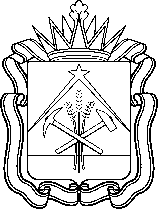 министерство образования кузбассаПРИКАЗО предоставлении лицензии на осуществление образовательной деятельности муниципальному автономному учреждению дополнительного образования «Спортивная школа олимпийского резерва № 7» (Кемеровский городской округ)В соответствии с Федеральным законом от 04.05.2011 № 99-ФЗ «О лицензировании отдельных видов деятельности», Федеральным законом от 29.12.2012 № 273-ФЗ                       «Об образовании в Российской Федерации» Постановлением  Правительства  Российской  Федерации от 18.09.2020 № 1490 «О лицензировании образовательной деятельности», Положением о Министерстве образования Кузбасса, утвержденным постановлением Правительства Кемеровской области – Кузбасса от 07.06.2021 № 312 «О Министерстве образования Кузбасса», на основании заявления соискателя лицензии о предоставлении лицензии на осуществление образовательной деятельностиПРИКАЗЫВАЮ:Признать муниципальное автономное учреждение дополнительного образования «Спортивная школа олимпийского резерва № 7» (сокращённое наименование МАУДО «СШОР № 7», организационно-правовая форма – муниципальное автономное учреждение, ОГРН 1034205003942, ИНН 4205016552) прошедшим проверку полноты и достоверности сведений, содержащихся в заявлении и прилагаемых к нему документах, возможности выполнения лицензионных требований, предъявляемых к соискателю лицензии на осуществление образовательной деятельности, и предоставить лицензию на осуществление образовательной деятельности от 25.08.2023 регистрационный  № 17882.Установить, что в соответствии с лицензией муниципальное автономное учреждение дополнительного образования «Спортивная школа олимпийского резерва № 7» имеет право оказывать следующие образовательные услуги:- реализация дополнительных общеобразовательных программ - дополнительных образовательных программ спортивной подготовки.Внести в реестр лицензий соответствующие записи и следующие данные:- адрес места нахождения лицензиата: ул. Ворошилова, д. 13, г. Кемерово, Кемеровская область - Кузбасс, 650056;- адрес места осуществления образовательной деятельности: ул. Ворошилова, д. 13,       г. Кемерово, Кемеровская область, Кемеровская область. Контроль за исполнением приказа возложить на начальника отдела государственных услуг Арсентьеву Эвелину Андреевну.             Заместительминистра образования Кузбасса	                                                                                О.Б. ЛысыхОт«25» августа 2023 г.№2870       г. КемеровоИсполнитель:      А.Р.ХаратишвилиСогласовано:Начальник отдела государственных услуг         Э.А. Арсентьева